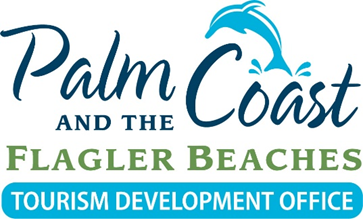 As a reminder, our revenue and other monthly reports are not received until mid to late month for the month prior which is why we must report September 2023 numbers for this report.  Tourist Development Tax RevenuesSeptember  2023			         $296,328.71September 2022		                        $323,456.64	Change			                                           -8.9%Hotel & Resort Snapshot                                        Occupancy			    Average Daily RateSeptember 2023  	 49.1%					$154.54			September 2022	  49.4%					$159.89		Change			 -0.7%					--3.3%Vacation Rental Snapshot: Airbnb & VRBO only                            		Average Listings		       Occupancy Rate	          Average Daily RateSeptember 2023             	            1147			48%			   $ 309.00                       September 2022             	               969        		47%   			    $338.00Change		          	            +18.4%	                          +2.2%			       - 8.6%Total Sales on all AccommodationsSeptember 2023			   	    $5,759,941.79September 2023			       	    $6,662,208.65	